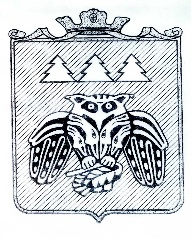 Коми Республикаын «Сыктывдін»муниципальнӧй районса администрациялӧнШУÖМПОСТАНОВЛЕНИЕадминистрации муниципального района«Сыктывдинский» Республики Комиот 15 ноября 2021года                                                                                                   № 11/1392В соответствии со статьей 160.2 Бюджетного кодекса Российской Федерации, постановлением Правительства Российской Федерации от 16 сентября 2021 г. № 1568 «Об утверждении общих требований к закреплению за органами государственной власти (государственными органами) субъекта Российской Федерации, органами управления территориальными фондами обязательного медицинского страхования, органами местного самоуправления, органами местной администрации полномочий главного администратора источников финансирования дефицита бюджета и к утверждению перечня главных администраторов источников финансирования дефицита бюджета субъекта Российской Федерации, бюджета территориального фонда обязательного медицинского страхования, местного бюджета», администрация муниципального района «Сыктывдинский» Республики КомиПОСТАНОВЛЯЕТ:1. Утвердить: 1) Перечень главных администраторов источников финансирования дефицита бюджета муниципального района «Сыктывдинский» Республики Коми согласно приложению № 1; 2) Порядок внесения изменений в перечень главных администраторов источников финансирования дефицита муниципального района «Сыктывдинский» Республики Коми, согласно приложению № 2.2. Настоящее постановление применяется к правоотношениям, возникающим при составлении и исполнении бюджета муниципального района «Сыктывдинский» Республики Коми, начиная с бюджета на 2022 год и на плановый период 2023 и 2024 годов.3. Контроль за исполнением настоящего постановления оставляю за собой.4. Настоящее постановление вступает в силу со дня его подписания.Глава муниципального района «Сыктывдинский»-руководитель администрации                                                                             Л.Ю.  ДоронинаПриложение №1к постановлению администрации муниципального района «Сыктывдинский»от 15 ноября 2021года №11/1392Перечень главных администраторов источников финансирования дефицита бюджета муниципального района «Сыктывдинский» Республики КомиПриложение № 2к постановлению администрации муниципального района «Сыктывдинский» от 15 ноября 2021года №11/1392Порядоквнесения изменений в перечень главных администраторов источников финансирования дефицита бюджета муниципального района «Сыктывдинский» Республики Коми 1. Настоящий Порядок устанавливает процедуру и сроки внесения изменений в перечень главных администраторов источников финансирования дефицита бюджета муниципального района «Сыктывдинский» Республики Коми (далее – Перечень).2. Изменения в Перечень вносятся в следующих случаях:1) изменение состава и (или) функции (полномочий) главных администраторов источников финансирования дефицита бюджета муниципального района «Сыктывдинский» Республики Коми (далее – главные администраторы источников финансирования дефицита бюджета);2) изменения принципов назначения, структуры, составных частей кодов классификации источников финансирования дефицита бюджета муниципального района «Сыктывдинский» Республики Коми (далее – источники финансирования дефицита бюджета);3) отсутствие в Перечне кода классификации источников финансирования дефицита бюджета, предлагаемого к включению в бюджет муниципального района «Сыктывдинский» Республики Коми на текущий (очередной) финансовый год и плановый период. 3.Главные администраторы источников финансирования дефицита бюджета в случаях, указанных в подпунктах 1,2 пункта 2 настоящего Порядка, инициируют внесение изменений в Перечень в порядке, установленном для подготовки муниципальных правовых актов администрации муниципального района «Сыктывдинский» Республики Коми, в срок не позднее 50 календарных дней со дня возникновения изменений, указанных в подпунктах 1,2 пункта 2 настоящего Порядка.Главные администраторы источников финансирования дефицита бюджета в случае, указанном в подпункте3 пункта 2 настоящего Порядка, инициируют внесение изменений в Перечень в порядке, установленном для подготовки муниципальных правовых актов администрации муниципального района «Сыктывдинский» Республики Коми, в срок не позднее 30 календарных дней до дня рассмотрения проекта решения о внесении изменений в бюджет муниципального района «Сыктывдинский» Республики Коми на текущий (очередной) финансовый год и плановый период Советом муниципального района «Сыктывдинский» Республики Коми.4. Главные администраторы источников финансирования дефицита бюджета при внесении изменений в Перечень применяют коды классификации источников финансирования дефицита бюджета в соответствии с приказом Министерства финансов Российской Федерации, устанавливающим коды классификации источников финансирования дефицита бюджета и соответствующие им коды аналитической группы вида источников финансирования дефицита бюджета. Пояснительная запискак проекту постановления администрации муниципального района «Сыктывдинский» Республики Коми «Об утверждении перечня главных администраторов источников финансирования дефицита бюджета муниципального района «Сыктывдинский» Республики Коми, порядка внесения изменений в перечень главных администраторов источников финансирования дефицита муниципального района «Сыктывдинский» Республики Коми»Проект постановления администрации  муниципального района «Сыктывдинский» Республики Коми «Об утверждении перечня главных администраторов источников финансирования дефицита бюджета муниципального района «Сыктывдинский» Республики Коми, порядка внесения изменений в перечень главных администраторов источников финансирования дефицита бюджета муниципального района «Сыктывдинский» Республики Коми» (далее – проект постановления) подготовлен в целях реализации Федерального закона от 01.07.2021 № 251-ФЗ «О внесении изменений в Бюджетный кодекс Российской Федерации» (далее Федеральный закон № 251-ФЗ), в соответствии с которым внесены изменения, в том числе, в статью 160.2 Бюджетного кодекса Российской Федерации, согласно пункту 4 которого перечень главных администраторов источников финансирования дефицита местного бюджета утверждается местной администрацией в соответствии с общими требованиями, утвержденными Постановлением Правительства Российской Федерации от 16.09.2021 № 1568 (далее – Общие требования № 1568). Согласно пункту 3 статьи 2 Федерального закона № 251 –ФЗ условия пунктов 3 и 4 статьи 160.2 Бюджетного кодекса Российской Федерации (в редакции настоящего Федерального закона) применяются к правоотношениям, возникающим при составлении и исполнении бюджетов бюджетной системы Российской Федерации, начиная с бюджетов на 2022 год и на плановый период 2023 и 2024 годов (на 2022год).Порядок и сроки внесения изменений в перечень главных администраторов источников финансирования дефицита местного бюджета в соответствии с пунктом 8 Общих требований № 1568 определяются органом, утвердившим перечень главных администраторов источников финансирования дефицита местного бюджета.Проектом постановления предлагается установить порядок и сроки по внесению изменений в перечень главных администраторов источников финансирования дефицита местного бюджета. Проектом постановления предлагается утвердить:1) Перечень главных администраторов источников финансирования дефицита бюджета муниципального района «Сыктывдинский»;2) Порядок внесения изменений в перечень главных администраторов источников финансирования дефицита муниципального района «Сыктывдинский» Республики Коми.Принятие проекта постановления не повлечет негативных социально-экономических последствий. Об утверждении перечня главных администраторов источников финансирования дефицита бюджета муниципального района «Сыктывдинский» Республики Коми, порядка внесения изменений в перечень главных администраторов источников финансирования дефицита муниципального района «Сыктывдинский» Республики КомиКод главного администратора источников финансирования дефицита бюджетаКод группы, подгруппы, статьи и вида источников финансирования дефицита бюджетаНаименование главного администратора источников финансирования дефицита бюджета и закрепляемых за ним источников финансирования дефицита бюджета992Управление финансов администрации муниципального района «Сыктывдинский» 01 02 00 00 05 0000 710Получение кредитов от кредитных организаций бюджетами муниципальных районов в валюте Российской Федерации01 02 00 00 05 0000 810Погашение бюджетами муниципальных районов кредитов от кредитных организаций в валюте Российской Федерации01 03 01 00 05 0000 710Получение кредитов от других бюджетов бюджетной системы Российской Федерации бюджетами муниципальных районов в валюте Российской Федерации01 03 01 00 05 0000 810Погашение бюджетами муниципальных районов кредитов от других бюджетов бюджетной системы Российской Федерации в валюте Российской Федерации01 05 02 01 05 0000 510Увеличение прочих остатков денежных средств бюджетов муниципальных районов01 05 02 01 05 0000 610Уменьшение прочих остатков денежных средств бюджетов муниципальных районов 01 06 05 02 05 0000 640Возврат бюджетных кредитов, предоставленных другим бюджетам бюджетной системы Российской Федерации из бюджетов муниципальных районов в валюте Российской Федерации01 06 05 02 05 0000 540Предоставление бюджетных кредитов другим бюджетам бюджетной системы Российской Федерации из бюджетов муниципальных районов в валюте Российской Федерации